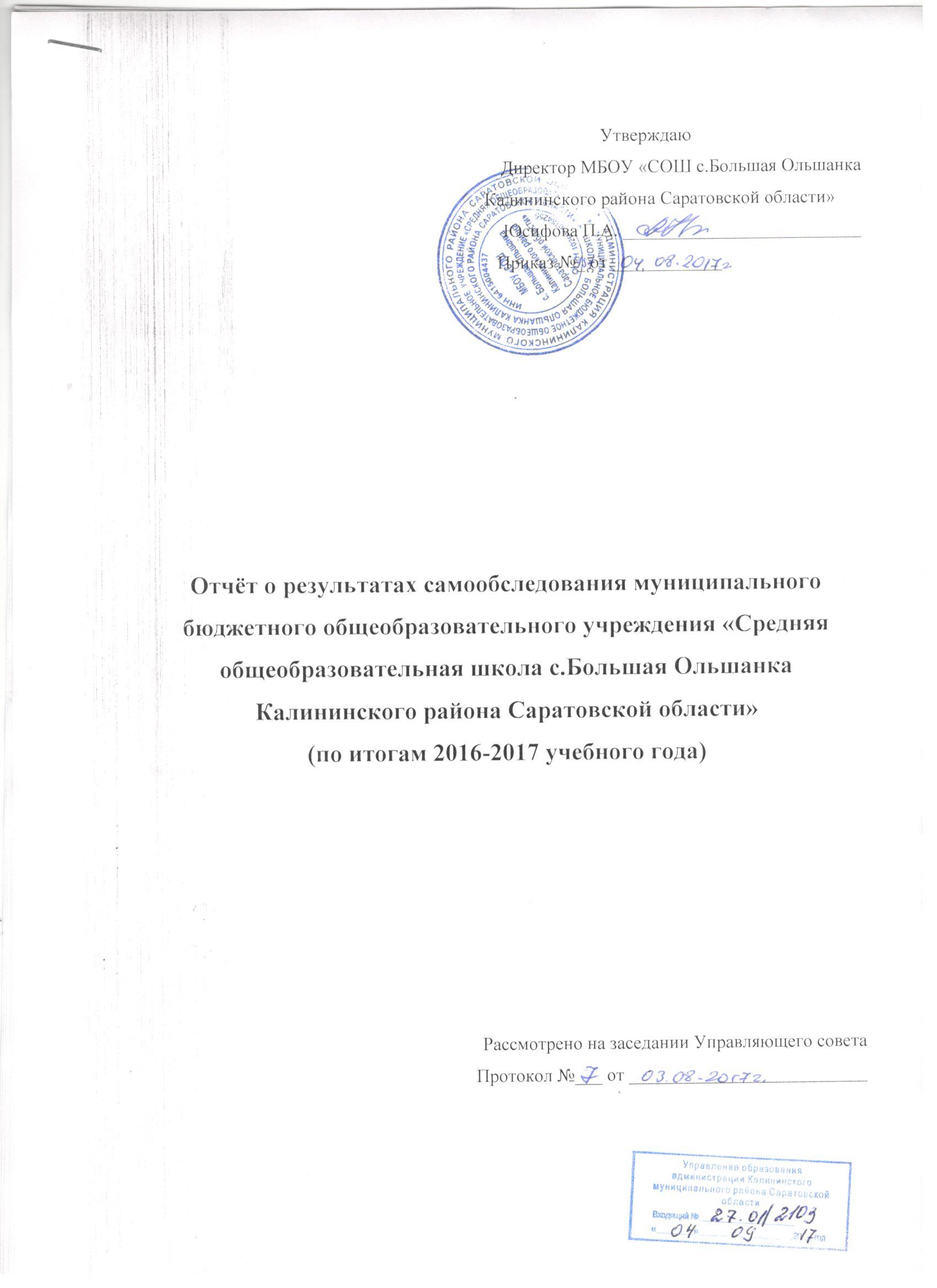 1. Общие данные об учреждении. 1.1.  Вид  образовательного  учреждения,  адрес,    год  ввода  в  эксплуатацию,  режим  работы образовательного учреждения: общеобразовательное учреждение, 412451 Саратовская область Калининский район с.Большая Ольшанка  ул.Подъездная д.15, 1985 г, 1 смена ,режим работы с 8.00 до 17.001.2.  Мощность учреждения: плановая / фактическая численность.:192/501.3.  Комплектование  классов  (групп):  количество  классов/групп,  в  них  обучающихся воспитанников).  .: 8 классов –комплектов (1-3 кл, 2-4 кл, 5,6,7,8,9,11 кл), Порядок  приѐма  и  отчисления  обучающихся   прописан в Уставе ,  имеется алфавитная книга)Школа  является  некоммерческим  образовательным  учреждением, осуществляет  образовательную  деятельность  детей по  общеобразовательным  программам и дополнительным программам , согласно лицензии,  созданным  для  оказания  услуг  в  целях  обеспечения реализации  предусмотренных  законодательством  Российской  Федерации полномочий  в  сфере  образования. Школа является бюджетным общеобразовательным учреждением, никакие платные услуги не оказываются.          К  минимуму  содержания,  структуре  и  условиям  реализации   общеобразовательных программ  устанавливаются федеральные государственные требования. Школа руководствуется Положением о школе. Школа  является юридическим  лицом,  имеет  самостоятельный  баланс, обособленное  имущество,  лицевой  счет,  открытый  в  территориальном органе  Федерального  казначейства  в  установленном  законодательством Российской Федерации порядке для учета бюджетных средств   и средств от приносящей доход деятельности,  штамп, круглую печать со своим наименованием  и  наименованием  учредителя  на  русском  языке  и  печать  с изображением герба Российской Федерации.           Школа  руководствуется  в  своей  деятельности  законодательством Российской Федерации,  указами  и  распоряжениями Президента Российской Федерации, постановлениями и  распоряжениями Правительства Российской Федерации,  законами  Саратовской   области,  нормативными  актами органов  местного  самоуправления  Калининского   муниципального  района Саратовской  области,  а также  Уставом.      В  учреждении  разработана  необходимая  нормативно-правовая  база  в соответствии  с  действующим  законодательством.  Она  представлена распорядительной документацией и организационно-правовой.      В  Учреждении  разработаны,  утверждены  и  внедрены  в  практику деятельности, следующие  локальные нормативные акты: -  Приказы  (распоряжения)  директора  Учреждения,  издаваемые  в соответствии с его компетенцией;  -  Устав  -  Лицензия  на  осуществление  образовательной  деятельности, действие – бессрочно;  -  Свидетельство  «О  внесении  записи  в  Единый  государственный реестр юридических лиц; - Свидетельство «О внесении записи в Единый государственный реестр юридических  лиц; -  Свидетельство  «О  постановке  на  учет  Российской  организации  вналоговом  органе  по  месту  ее  нахождения»,  ; -  Положение о Методическом объединении учителей; -  Положение о Педагогическом совете; -  Учебные планы школы; -  Годовые календарные учебные графики; -  Правила внутреннего трудового распорядка для работников; -  Правила поведения обучающихся; -  Правила приема и порядка отбора детей; - Положение о текущем контроле знаний и промежуточной аттестации обучающихся; -  Положение  о  порядке  и  формах  проведения  итоговой  аттестации обучающихся; -  Положение о кабинетах;-  Положение об оплате труда работников организации; -   Положение  о  распределении  стимулирующей  части  фонда  оплаты труда работников школы; - Должностные инструкции работников; - Инструкции  по  охране  труда,  противопожарной  защите,  по  технике безопасности; Документы  Учреждения,  подтверждающие  право  пользования недвижимым имуществом:  -  Свидетельства  о  государственной  регистрации  права  2.Массовость достижения базовых результатов3. Развитие таланта 4. Прозрачность и объективность образовательного процесса5. Качество образовательной среды6.  Индивидуализация образовательного процессаколичество обучающихся, сдающих дополнительные предметы ЕГЭ - 5;количество результативных профилей обучения (спектр возможностей) - 1;количество выпускников, продолживших обучение в системе СПО - 2;количество выпускников, продолживших обучение в системе ВПО - 0.7. Результаты участия в региональных и федеральных программах подготовки выпускниковКоличество региональных и федеральных программ подготовки выпускников, участие ОО в которых отмечено как успешное – 0Таблица ненормированных показателейТаблица нормированных показателейКоличество обучающихся 4 классов, набравших не менее 11 баллов в сумме по 3 предметам ВПР (в 5-балльной системе) и не получивших при этом "двоек"1Количество обучающихся, набравших не менее 10 баллов в сумме по 3 из обязательных предметов ОГЭ (в 5-балльной системе) и не получивших при этом "двоек"3Количество обучающихся, успешно сдавших нормативы ГТО.2Количество призёров регионального этапа ВсОШ (1-3 место)0Количество победителей регионального этапа ВсОШ (1 место)0Количество призёров заключительного этапа ВсОШ (1-3 место)0Количество победителей заключительного этапа ВсОШ (1 место)0Количество предметов регионального этапа ВсОШ, по которым обучающиеся ОО приняли участие0Количество предметов заключительного этапа ВсОШ, по которым обучающиеся ОО приняли участие0Наличие на сайте ОО информации о правилах приёма в ООДаНаличие на сайте ОО информации о числе и наполняемости классовДаНаличие на сайте ОО информации о результатах Государственной итоговой аттестации (в 9 и 11 классах)ДаНаличие на сайте ОО информации о результатах участия ОО в независимых процедурах оценки качества образованияДаНаличие на сайте ОО возможности оставить публичный отзывНетКоличество опубликованных на сайте ОО отчётов о самообследовании2Участие в независимых диагностических процедурах (НИКО, ВПР, региональные мониторинговые или диагностические работы и т.п.): наличие внутреннего регламента, обеспечивающего условия проведения объективных диагностических и мониторинговых процедурДаЧастота участия ОО в процедурах независимой оценки качества образования федерального уровня - НИКО, ВПР и т.п. (количество за прошедший учебный год).2Частота участия ОО в процедурах независимой оценки качества образования регионального уровня - РПР, мониторинговые или диагностические работы и т.п. (количество за прошедший учебный год в соответствии с приказом министерства образования Саратовской области).1Количество участников в процедурах независимой оценки качества образования федерального уровня (за прошедший учебный год)1Количество участников в процедурах независимой оценки качества образования регионального уровня (за прошедший учебный год)1отношение общей площади ОО к количеству обучающихся22,75компьютеризированность ОО8%доступ к сети Интернет даналичие спортзала даналичие стадиона нетдоступность образовательной среды для обучающихся с ОВЗ нетналичие возможности использования дистанционных образовательных технологий, электронного обучения дапроцент охвата учащихся программами дополнительного образования, реализуемыми как самой образовательной организацией, так и другими организациями;99%наличие групп продленного дня даобеспеченность обучающихся бесплатным горячим питанием нетдоля педагогов с педагогическим или университетским образованием 91%доля педагогов, имеющих высшую квалификационную категорию 9%доля педагогов, прошедших независимую аттестацию 0наличие конкурсного отбора при приеме в какие-либо классы нетсохранность контингента:процент покинувших образовательную организацию от 7 к 9 классу;процент покинувших образовательную организацию от 10 к 11 классу 00процент обучающихся, находящихся в образовательной организации с начала обучения в школе 92%Название ООМассовость достижения базовых результатовРазвитие талантаПрозрачность и объективность образовательного процессаКачество образовательной средыИндивдиуализация образовательного процессаРезультаты участия в рег. и фед. программах подготовки выпускниковМБОУ «СОШ с.Б.Ольшанка Калининского района Саратовской области1,7011,632,60,450Название ООМассовость достижения базовых результатовРазвитие талантаПрозрачность и объективность образовательного процессаКачество образовательной средыИндивдиуализация образовательного процессаРезультаты участия в рег. и фед. программах подготовки выпускниковМБОУ «СОШ с.Б.Ольшанка Калининского района Саратовской области0,503,5100,140